РОССИЙСКАЯ ФЕДЕРАЦИЯУПРАВЛЕНИЕ ОБРАЗОВАНИЯ, СПОРТА И ФИЗИЧЕСКОЙ КУЛЬТУРЫ АДМИНИСТРАЦИИ ГОРОДА ОРЛАМУНИЦИПАЛЬНОЕ БЮДЖЕТНОЕ ОБШЕОБРАЗОВАТЕЛЬНОЕ УЧРЕЖДЕНИЕ-ШКОЛА №35 имени А.Г. ПЕРЕЛЫГИНА ГОРОДА ОРЛА302012 г. Орел, ул. Абрамова и Соколова, д.76 тел.54-48-35, 55-00-23РАБОЧАЯ ПРОГРАММАпо предмету «Технология»68 часов6-е классыПрограмму составили: Бочкова Кристина Владимировна, учитель технологии                                        Ужаринский Юрий Анатольевич, высшая квалификационная категорияОрел, 2023 годПОЯСНИТЕЛЬНАЯ ЗАПИСКАРабочая программа по технологии интегрирует знания по разным учебным предметам и является одним из базовых для формирования у обучающихся функциональной грамотности, технико-технологического, проектного, креативного и критического мышления на основе практико-ориентированного обучения и системно-деятельностного подхода в реализации содержания.Рабочая программа по технологии знакомит обучающихся с различными технологиями, в том числе материальными, информационными, коммуникационными, когнитивными, социальными. В рамках освоения программы по технологии происходит приобретение базовых навыков работы с современным технологичным оборудованием, освоение современных технологий, знакомство с миром профессий, самоопределение и ориентация обучающихся в сферах трудовой деятельности.Программа по технологии раскрывает содержание, адекватно отражающее смену жизненных реалий и формирование пространства профессиональной ориентации и самоопределения личности, в том числе: компьютерное черчение, промышленный дизайн, 3D-моделирование, прототипирование, технологии цифрового производства в области обработки материалов, аддитивные технологии, нанотехнологии, робототехника и системы автоматического управления; технологии электротехники, электроники и электроэнергетики, строительство, транспорт, агро- и биотехнологии, обработка пищевых продуктов.Программа по технологии конкретизирует содержание, предметные, метапредметные и личностные результаты.Стратегическими документами, определяющими направление модернизации содержания и методов обучения, являются ФГОС ООО и Концепция преподавания предметной области «Технология».Основной целью освоения технологии является формирование технологической грамотности, глобальных компетенций, творческого мышления.Задачами курса технологии являются:овладение знаниями, умениями и опытом деятельности в предметной области «Технология»;овладение трудовыми умениями и необходимыми технологическими знаниями по преобразованию материи, энергии и информации в соответствии
с поставленными целями, исходя из экономических, социальных, экологических, эстетических критериев, а также критериев личной и общественной безопасности;формирование у обучающихся культуры проектной и исследовательской деятельности, готовности к предложению и осуществлению новых технологических решений;формирование у обучающихся навыка использования в трудовой деятельности цифровых инструментов и программных сервисов, когнитивных инструментов и технологий;развитие умений оценивать свои профессиональные интересы и склонности в плане подготовки к будущей профессиональной деятельности, владение методиками оценки своих профессиональных предпочтений.Технологическое образование обучающихся носит интегративный характер и строится на неразрывной взаимосвязи с трудовым процессом, создаёт возможность применения научно-теоретических знаний в преобразовательной продуктивной деятельности, включения обучающихся в реальные трудовые отношения в процессе созидательной деятельности, воспитания культуры личности во всех её проявлениях (культуры труда, эстетической, правовой, экологической, технологической и других ее проявлениях), самостоятельности, инициативности, предприимчивости, развитии компетенций, позволяющих обучающимся осваивать новые виды труда и готовности принимать нестандартные решения.Основной методический принцип программы по технологии: освоение сущности и структуры технологии неразрывно связано с освоением процесса познания – построения и анализа разнообразных моделей.Программа по технологии построена по модульному принципу.Модульная программа по технологии – это система логически завершённых блоков (модулей) учебного материала, позволяющих достигнуть конкретных образовательных результатов, предусматривающая разные образовательные траектории её реализации.Модульная программа включает инвариантные (обязательные) модули и вариативные.ИНВАРИАНТНЫЕ МОДУЛИ ПРОГРАММЫ ПО ТЕХНОЛОГИИМодуль «Производство и технологии»Модуль «Производство и технологии» является общим по отношению к другим модулям. Основные технологические понятия раскрываются в модуле
в системном виде, что позволяет осваивать их на практике в рамках других инвариантных и вариативных модулей.Особенностью современной техносферы является распространение технологического подхода на когнитивную область. Объектом технологий становятся фундаментальные составляющие цифрового социума: данные, информация, знание. Трансформация данных в информацию и информации в знание в условиях появления феномена «больших данных» является одной из значимых и востребованных в профессиональной сфере технологий.Освоение содержания модуля осуществляется на протяжении всего курса технологии на уровне основного общего образования. Содержание модуля построено на основе последовательного знакомства обучающихся с технологическими процессами, техническими системами, материалами, производством и профессиональной деятельностью.Модуль «Технологии обработки материалов и пищевых продуктов»В модуле на конкретных примерах представлено освоение технологий обработки материалов по единой схеме: историко-культурное значение материала, экспериментальное изучение свойств материала, знакомство с инструментами, технологиями обработки, организация рабочего места, правила безопасного использования инструментов и приспособлений, экологические последствия использования материалов и применения технологий, а также характеризуются профессии, непосредственно связанные с получением и обработкой данных материалов. Изучение материалов и технологий предполагается в процессе выполнения учебного проекта, результатом которого будет продукт-изделие, изготовленный обучающимися. Модуль может быть представлен как проектный цикл по освоению технологии обработки материалов.Модуль «Компьютерная графика. Черчение»В рамках данного модуля обучающиеся знакомятся с основными видами и областями применения графической информации, с различными типами графических изображений и их элементами, учатся применять чертёжные инструменты, читать и выполнять чертежи на бумажном носителе с соблюдением основных правил, знакомятся с инструментами и условными графическими обозначениями графических редакторов, учатся создавать с их помощью тексты и рисунки, знакомятся с видами конструкторской документации и графических моделей, овладевают навыками чтения, выполнения и оформления сборочных чертежей, ручными и автоматизированными способами подготовки чертежей, эскизов и технических рисунков деталей, осуществления расчётов по чертежам.Приобретаемые в модуле знания и умения необходимы для создания и освоения новых технологий, а также продуктов техносферы, и направлены на решение задачи укрепления кадрового потенциала российского производства.Содержание модуля «Компьютерная графика. Черчение» может быть представлено, в том числе, и отдельными темами или блоками в других модулях. Ориентиром в данном случае будут планируемые предметные результаты за год обучения.Модуль «Робототехника»В модуле наиболее полно реализуется идея конвергенции материальных и информационных технологий. Значимость данного модуля заключается в том, что при его освоении формируются навыки работы с когнитивной составляющей (действиями, операциями и этапами).Модуль «Робототехника» позволяет в процессе конструирования, создания действующих моделей роботов интегрировать знания о технике и технических устройствах, электронике, программировании, фундаментальные знания, полученные в рамках учебных предметов, а также дополнительного образования и самообразования.Модуль «3D-моделирование, прототипирование, макетирование»Модуль в значительной мере нацелен на реализацию основного методического принципа модульного курса технологии: освоение технологии идёт неразрывно с освоением методологии познания, основой которого является моделирование. При этом связь технологии с процессом познания носит двусторонний характер: анализ модели позволяет выделить составляющие её элементы и открывает возможность использовать технологический подход при построении моделей, необходимых для познания объекта. Модуль играет важную роль в формировании знаний и умений, необходимых для проектирования и усовершенствования продуктов (предметов), освоения и создания технологий.ВАРИАТИВНЫЕ МОДУЛИ ПРОГРАММЫ ПО ТЕХНОЛОГИИМодуль «Автоматизированные системы»Модуль знакомит обучающихся с автоматизацией технологических процессов на производстве и в быту. Акцент сделан на изучение принципов управления автоматизированными системами и их практической реализации на примере простых технических систем. В результате освоения модуля обучающиеся разрабатывают индивидуальный или групповой проект, имитирующий работу автоматизированной системы (например, системы управления электродвигателем, освещением в помещении и прочее).Модули «Животноводство» и «Растениеводство»Модули знакомят обучающихся с традиционными и современными технологиями в сельскохозяйственной сфере, направленными на природные объекты, имеющие свои биологические циклы.В курсе технологии осуществляется реализация межпредметных связей:с алгеброй и геометрией при изучении модулей «Компьютерная графика. Черчение», «3D-моделирование, прототипирование, макетирование», «Технологии обработки материалов и пищевых продуктов»;с химией при освоении разделов, связанных с технологиями химической промышленности в инвариантных модулях;с биологией при изучении современных биотехнологий в инвариантных модулях и при освоении вариативных модулей «Растениеводство» и «Животноводство»;с физикой при освоении моделей машин и механизмов, модуля «Робототехника», «3D-моделирование, прототипирование, макетирование», «Технологии обработки материалов и пищевых продуктов»;с информатикой и информационно-коммуникационными технологиями при освоении в инвариантных и вариативных модулях информационных процессов сбора, хранения, преобразования и передачи информации, протекающих в технических системах, использовании программных сервисов;с историей и искусством при освоении элементов промышленной эстетики, народных ремёсел в инвариантном модуле «Производство и технологии»;с обществознанием при освоении темы «Технология и мир. Современная техносфера» в инвариантном модуле «Производство и технологии».Общее число часов, рекомендованных для изучения технологии, – 272 часа: в 5 классе – 68 часов (2 часа в неделю), в 6 классе – 68 часов (2 часа в неделю), в 7 классе – 68 часов (2 часа в неделю), в 8 классе – 34 часа (1 час в неделю), в 9 классе – 34 часа (1 час в неделю). Дополнительно рекомендуется выделить за счёт внеурочной деятельности в 8 классе – 34 часа (1 час в неделю), в 9 классе – 68 часов (2 часа в неделю).ПЛАНИРУЕМЫЕ РЕЗУЛЬТАТЫ ОСВОЕНИЯ КУРСА ВНЕУРОЧНОЙ ДЕЯТЕЛЬНОСТИИзучение технологии на уровне основного общего образования направлено на достижение обучающимися личностных, метапредметных и предметных результатов освоения содержания учебного предмета. Личностные результаты В результате изучения технологии на уровне основного общего образования у обучающегося будут сформированы следующие личностные результаты в части: 1) патриотического воспитания: проявление интереса к истории и современному состоянию российской науки и технологии; ценностное отношение к достижениям российских инженеров и учёных; 2) гражданского и духовно-нравственного воспитания: готовность к активному участию в обсуждении общественно значимых и этических проблем, связанных с современными технологиями, в особенности технологиями четвёртой промышленной революции; осознание важности морально-этических принципов в деятельности, связанной с реализацией технологий; освоение социальных норм и правил поведения, роли и формы социальной жизни в группах и сообществах, включая взрослые и социальные сообщества; 3) эстетического воспитания: восприятие эстетических качеств предметов труда; умение создавать эстетически значимые изделия из различных материалов; понимание ценности отечественного и мирового искусства, народных традиций и народного творчества в декоративно-прикладном искусстве; осознание роли художественной культуры как средства коммуникации и самовыражения в современном обществе; 4) ценности научного познания и практической деятельности: осознание ценности науки как фундамента технологий; развитие интереса к исследовательской деятельности, реализации на практике достижений науки; 5) формирования культуры здоровья и эмоционального благополучия: осознание ценности безопасного образа жизни в современном технологическом мире, важности правил безопасной работы с инструментами; умение распознавать информационные угрозы и осуществлять защиту личности от этих угроз; 6) трудового воспитания: уважение к труду, трудящимся, результатам труда (своего и других людей); ориентация на трудовую деятельность, получение профессии, личностное самовыражение в продуктивном, нравственно достойном труде в российском обществе; готовность к активному участию в решении возникающих практических трудовых дел, задач технологической и социальной направленности, способность инициировать, планировать и самостоятельно выполнять такого рода деятельность; умение ориентироваться в мире современных профессий; умение осознанно выбирать индивидуальную траекторию развития с учётом личных и общественных интересов, потребностей; ориентация на достижение выдающихся результатов в профессиональной деятельности;7) экологического воспитания: воспитание бережного отношения к окружающей среде, понимание необходимости соблюдения баланса между природой и техносферой; осознание пределов преобразовательной деятельности человека. Метапредметные результаты В результате изучения технологии на уровне основного общего образования у обучающегося будут сформированы универсальные познавательные учебные действия, универсальные регулятивные учебные действия, универсальные коммуникативные учебные действия. Универсальные познавательные учебные действия Базовые логические действия: выявлять и характеризовать существенные признаки природных и рукотворных объектов; устанавливать существенный признак классификации, основание для обобщения и сравнения; выявлять закономерности и противоречия в рассматриваемых фактах, данных и наблюдениях, относящихся к внешнему миру; выявлять причинно-следственные связи при изучении природных явлений и процессов, а также процессов, происходящих в техносфере; самостоятельно выбирать способ решения поставленной задачи, используя для этого необходимые материалы, инструменты и технологии. Базовые исследовательские действия: использовать вопросы как исследовательский инструмент познания; формировать запросы к информационной системе с целью получения необходимой информации; оценивать полноту, достоверность и актуальность полученной информации; опытным путём изучать свойства различных материалов; овладевать навыками измерения величин с помощью измерительных инструментов, оценивать погрешность измерения, уметь осуществлять арифметические действия с приближёнными величинами; строить и оценивать модели объектов, явлений и процессов; уметь создавать, применять и преобразовывать знаки и символы, модели и схемы для решения учебных и познавательных задач; уметь оценивать правильность выполнения учебной задачи, собственные возможности её решения; прогнозировать поведение технической системы, в том числе с учётом синергетических эффектов. Работа с информацией: выбирать форму представления информации в зависимости от поставленной задачи; понимать различие между данными, информацией и знаниями; владеть начальными навыками работы с «большими данными»; владеть технологией трансформации данных в информацию, информации в знания. Регулятивные универсальные учебные действия Самоорганизация: уметь самостоятельно определять цели и планировать пути их достижения, в том числе альтернативные, осознанно выбирать наиболее эффективные способы решения учебных и познавательных задач; уметь соотносить свои действия с планируемыми результатами, осуществлять контроль своей деятельности в процессе достижения результата, определять способы действий в рамках предложенных условий и требований, корректировать свои действия в соответствии с изменяющейся ситуацией; делать выбор и брать ответственность за решение. Самоконтроль (рефлексия): давать адекватную оценку ситуации и предлагать план её изменения; объяснять причины достижения (недостижения) результатов преобразовательной деятельности; вносить необходимые коррективы в деятельность по решению задачи или по осуществлению проекта; оценивать соответствие результата цели и условиям и при необходимости корректировать цель и процесс её достижения. Умения принятия себя и других: признавать своё право на ошибку при решении задач или при реализации проекта, такое же право другого на подобные ошибки.Коммуникативные универсальные учебные действия У обучающегося будут сформированы умения общения как часть коммуникативных универсальных учебных действий: в ходе обсуждения учебного материала, планирования и осуществления учебного проекта; в рамках публичного представления результатов проектной деятельности; в ходе совместного решения задачи с использованием облачных сервисов; в ходе общения с представителями других культур, в частности в социальных сетях. Совместная деятельность: понимать и использовать преимущества командной работы при реализации учебного проекта; понимать необходимость выработки знаково-символических средств как необходимого условия успешной проектной деятельности; уметь адекватно интерпретировать высказывания собеседника – участника совместной деятельности; владеть навыками отстаивания своей точки зрения, используя при этом законы логики; уметь распознавать некорректную аргументацию. Предметные результаты Для всех модулей обязательные предметные результаты:  организовывать рабочее место в соответствии с изучаемой технологией;  соблюдать правила безопасного использования ручных и электрифицированных инструментов и оборудования;  грамотно и осознанно выполнять технологические операции в соответствии с изучаемой технологией. Предметные результаты освоения содержания модуля «Производство и технологии».К концу обучения в 6 классе: называть и характеризовать машины и механизмы; конструировать, оценивать и использовать модели в познавательной и практической деятельности; разрабатывать несложную технологическую, конструкторскую документацию для выполнения творческих проектных задач; решать простые изобретательские, конструкторские и технологические задачи в процессе изготовления изделий из различных материалов; предлагать варианты усовершенствования конструкций; характеризовать предметы труда в различных видах материального производства; характеризовать виды современных технологий и определять перспективы их развития.Предметные результаты освоения содержания модуля «Технологии обработки материалов и пищевых продуктов».К концу обучения в 6 классе: характеризовать свойства конструкционных материалов; называть народные промыслы по обработке металла; называть и характеризовать виды металлов и их сплавов; исследовать, анализировать и сравнивать свойства металлов и их сплавов; классифицировать и характеризовать инструменты, приспособления и технологическое оборудование; использовать инструменты, приспособления и технологическое оборудование при обработке тонколистового металла, проволоки; выполнять технологические операции с использованием ручных инструментов, приспособлений, технологического оборудования; обрабатывать металлы и их сплавы слесарным инструментом; знать и называть пищевую ценность молока и молочных продуктов; определять качество молочных продуктов, называть правила хранения продуктов; называть и выполнять технологии приготовления блюд из молока и молочных продуктов; называть виды теста, технологии приготовления разных видов теста; называть национальные блюда из разных видов теста; называть виды одежды, характеризовать стили одежды; характеризовать современные текстильные материалы, их получение и свойства; выбирать текстильные материалы для изделий с учётом их свойств; самостоятельно выполнять чертёж выкроек швейного изделия; соблюдать последовательность технологических операций по раскрою, пошиву и отделке изделия; выполнять учебные проекты, соблюдая этапы и технологии изготовления проектных изделий.Предметные результаты освоения содержания модуля «Робототехника».К концу обучения в 6 классе: называть виды транспортных роботов, описывать их назначение; конструировать мобильного робота по схеме; усовершенствовать конструкцию; программировать мобильного робота; управлять мобильными роботами в компьютерно-управляемых средах; называть и характеризовать датчики, использованные при проектировании мобильного робота; уметь осуществлять робототехнические проекты; презентовать изделие.Предметные результаты освоения содержания модуля «Компьютерная графика. Черчение».К концу обучения в 6 классе: знать и выполнять основные правила выполнения чертежей с использованием чертёжных инструментов; знать и использовать для выполнения чертежей инструменты графического редактора; понимать смысл условных графических обозначений, создавать с их помощью графические тексты; создавать тексты, рисунки в графическом редакторе.ТЕМАТИЧЕСКОЕ ПЛАНИРОВАНИЕПОУРОЧНОЕ ПЛАНИРОВАНИЕРассмотрена на ПОфизкультурно-эстетического циклаРуководитель ПО___________   /И.Е. Трофимова/протокол № 1от «24» августа 2023г.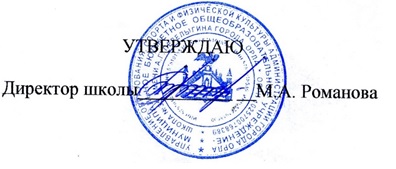 Приказ № 68/3-Д «25» августа 2023г.Приказ № 68/3-Д «25» августа 2023г.№п/пНаименование модулей, разделов и тем программыКоличество часовКоличество часовКоличество часовКоличество часовЭлектронные (цифровые) образовательные ресурсы№п/пНаименование модулей, разделов и тем программыВсегоВсегоКонтрольные работыПрактические работы Электронные (цифровые) образовательные ресурсы1. Модуль «Производство и технологии». 8ч.1. Модуль «Производство и технологии». 8ч.1. Модуль «Производство и технологии». 8ч.1. Модуль «Производство и технологии». 8ч.1. Модуль «Производство и технологии». 8ч.1. Модуль «Производство и технологии». 8ч.1.1Модели и моделирование2000Цифровые образовательные ресурсы.1.2Машины дома и на производстве. Кинематические схемы.2000Цифровые образовательные ресурсы.1.3Техническое конструирование.2000Цифровые образовательные ресурсы.1.4Перспективы развития технологий2Цифровые образовательные ресурсы.Итого по модулюИтого по модулю81112 Модуль «Компьютерная графика. Черчение».	8ч.2 Модуль «Компьютерная графика. Черчение».	8ч.2 Модуль «Компьютерная графика. Черчение».	8ч.2 Модуль «Компьютерная графика. Черчение».	8ч.2 Модуль «Компьютерная графика. Черчение».	8ч.2 Модуль «Компьютерная графика. Черчение».	8ч.2.1Компьютерная графика. Мир изображений.2001Цифровые образовательные ресурсы.2.2Компьютерные методы представления графической информации. Графический редактор.4000Цифровые образовательные ресурсы.2.3 Создание печатной продукции в графическом редакторе.2110Цифровые образовательные ресурсы.Итого по модулюИтого по модулю83 Модуль «Технологии обработки материалов и пищевых продуктов». 32ч.3 Модуль «Технологии обработки материалов и пищевых продуктов». 32ч.3 Модуль «Технологии обработки материалов и пищевых продуктов». 32ч.3 Модуль «Технологии обработки материалов и пищевых продуктов». 32ч.3 Модуль «Технологии обработки материалов и пищевых продуктов». 32ч.3 Модуль «Технологии обработки материалов и пищевых продуктов». 32ч.3.1Технологии обработки конструкционных материалов.2000Цифровые образовательные ресурсы.3.2Способы обработки тонколистового металла.2000Цифровые образовательные ресурсы.3.3Технологии изготовления изделий из металла.6000Цифровые образовательные ресурсы.3.4Контроль и оценка качества изделий из металла. Мир профессий4110Цифровые образовательные ресурсы.3.5Технологии обработки пищевых продуктов.6001Цифровые образовательные ресурсы.3.6Технологии обработки текстильных материалов. Мир профессий.2000Цифровые образовательные ресурсы.3.7Современные текстильные материалы, получение и свойства.2000Цифровые образовательные ресурсы.3.8Выполнение технологических операций по раскрою и пошиву швейного изделия.8111Цифровые образовательные ресурсы.Итого по модулюИтого по модулю324 Модуль «Робототехника». 20ч.4 Модуль «Робототехника». 20ч.4 Модуль «Робототехника». 20ч.4 Модуль «Робототехника». 20ч.4 Модуль «Робототехника». 20ч.4 Модуль «Робототехника». 20ч.4.1Мобильная робототехника.2000Цифровые образовательные ресурсы.4.2Роботы: конструирование и управление.4000Цифровые образовательные ресурсы.4.3Датчики. Назначение и функции различных датчиков. 4000Цифровые образовательные ресурсы.4.4Управление движущейся моделью робота в компьютерной управляемой среде.2000Цифровые образовательные ресурсы.4.5Программирование управления одним сервомотором.4000Цифровые образовательные ресурсы.4.6Основы проектной деятельности.4110Цифровые образовательные ресурсы.Итого по модулюИтого по модулю20Общее количество часов в программе Общее количество часов в программе 68554№п/пТема разделаТема урокаЧасыЧасыДата изученияДата изученияДата изученияЭлектронные образовательные ресурсы№п/пТема разделаТема урокапр.к/р.всегоплановаяфактическаяЭлектронные образовательные ресурсы1.1.«Производство и технологии».Введение в технологию.105.09.23Цифровые образовательные ресурсы2.1.1 Технологии вокруг нас.Преобразующая деятельность человека и технологии.105.09.23Цифровые образовательные ресурсы3.1.2 Материалы и сырье в трудовой деятельности человека.Столярно-механическая мастерская.112.09.23Цифровые образовательные ресурсы4.1.2 Материалы и сырье в трудовой деятельности человека.Характеристика дерева и древесины.112.09.23Цифровые образовательные ресурсы5.1.2 Материалы и сырье в трудовой деятельности человека.Пиломатериалы и искусственные древесные материалы.119.09.23Цифровые образовательные ресурсы6.1.2 Материалы и сырье в трудовой деятельности человека.Технологический процесс конструирования изделий из древесины.119.09.23Цифровые образовательные ресурсы7.1.3 Проектирование и проекты.Проектная деятельность. 103.10.23Цифровые образовательные ресурсы8.1.3 Проектирование и проекты.Проектная культура.103.10.23Цифровые образовательные ресурсы9.2. «Компьютерная графика. Черчение».Основы графической грамоты.110.10.23Цифровые образовательные ресурсы10.2.1 Введение в графику и черчение.Технический рисунок. 110.10.23Цифровые образовательные ресурсы11.2.1 Введение в графику и черчение.Оформление графической документации.117.10.23Цифровые образовательные ресурсы12.2.1 Введение в графику и черчение.Диагностическая работа по черчению.1117.10.23Цифровые образовательные ресурсы13.2.2 Основные элементы графических изображений и их построение.Техническое конструирование. 124.10.23Цифровые образовательные ресурсы14.2.2 Основные элементы графических изображений и их построение.Техническое моделирование.124.10.23Цифровые образовательные ресурсы15.2.2 Основные элементы графических изображений и их построение.Графическое изображение. 107.11.23Цифровые образовательные ресурсы16.2.2 Основные элементы графических изображений и их построение.Построение графических изображений.1107.11.23Цифровые образовательные ресурсы17.3. «Технологии обработки материалов и пищевых продуктов».Технология работы с бумагой и картоном.1114.11.23Цифровые образовательные ресурсы18.3.1 Технологии обработки конструкционных материалов. Технология, ее основные составляющие. Бумага и её свойства.Основные понятия о машинах, механизмах и деталях.114.11.23Цифровые образовательные ресурсы19.3.2 Конструкционные материалы и их свойства.Промышленные и производственные технологии.121.11.23Цифровые образовательные ресурсы20.3.2 Конструкционные материалы и их свойства.Технологии машиностроения и технологии получения материалов с заданными свойствами.121.11.23Цифровые образовательные ресурсы21.3.3 Технологии ручной обработки древесины. Виды и характеристики электрифицированного инструмента для обработки древесины.Подготовка к работе ручных столярных инструментов.128.11.23Цифровые образовательные ресурсы22.3.3 Технологии ручной обработки древесины. Виды и характеристики электрифицированного инструмента для обработки древесины.Токарный станов для обработки древесины.128.11.23Цифровые образовательные ресурсы23.3.3 Технологии ручной обработки древесины. Виды и характеристики электрифицированного инструмента для обработки древесины.Технологии точения древесины цилиндрической формы.105.12.23Цифровые образовательные ресурсы24.3.3 Технологии ручной обработки древесины. Виды и характеристики электрифицированного инструмента для обработки древесины.Работа на токарном станке для обработки древесины.105.12.23Цифровые образовательные ресурсы25.3.4 Приемы тонирования и лакирования изделий из древесины. Декорирование древесины.Конструирование и изготовление изделий из древесины с криволинейными формами.112.12.23Цифровые образовательные ресурсы26.3.4 Приемы тонирования и лакирования изделий из древесины. Декорирование древесины.Шиповые столярные соединения.1112.12.23Цифровые образовательные ресурсы27.3.5 Качество изделия. Подходы к оценке качества изделия из древесины. Мир профессий.Художественная обработка древесины в технике контурной резьбы.119.12.23Цифровые образовательные ресурсы28.3.5 Качество изделия. Подходы к оценке качества изделия из древесины. Мир профессий.Разметка, пиление и отделка заготовок из древесины.119.12.23Цифровые образовательные ресурсы29.3.5 Качество изделия. Подходы к оценке качества изделия из древесины. Мир профессий.Строгание, сверление и соединение заготовок из древесины.126.12.23Цифровые образовательные ресурсы30.3.5 Качество изделия. Подходы к оценке качества изделия из древесины. Мир профессий.Художественное выжигание.126.12.23Цифровые образовательные ресурсы31.3.6 Технологии обработки пищевых продуктов.Профессии тех, кто связан с древесиной. 109.01.24Цифровые образовательные ресурсы32.3.6 Технологии обработки пищевых продуктов.Физиология питания.109.01.24Цифровые образовательные ресурсы33.3.6 Технологии обработки пищевых продуктов.Кухонная и столовая посуда. Правила санитарии, гигиены и безопасной работы на кухне.1116.01.24Цифровые образовательные ресурсы34.3.6 Технологии обработки пищевых продуктов.Основные способы кулинарной обработки пищевых продуктов.116.01.24Цифровые образовательные ресурсы35.3.6 Технологии обработки пищевых продуктов.Технология приготовления блюд из яиц. Сервировка стола к завтраку.123.01.24Цифровые образовательные ресурсы36.3.6 Технологии обработки пищевых продуктов.Технология приготовления бутербродов и горячих напитков.123.01.24Цифровые образовательные ресурсы37.3.7 Технологии обработки текстильных материалов.Текстильные волокна.130.01.24Цифровые образовательные ресурсы38.3.7 Технологии обработки текстильных материалов.Производство ткани.130.01.24Цифровые образовательные ресурсы39.3.8 Швейная машина как основное технологическое оборудование для изготовления швейных изделий.Швейные машины.106.02.24Цифровые образовательные ресурсы40.3.8 Швейная машина как основное технологическое оборудование для изготовления швейных изделий.Технология выполнения машинных швов.106.02.24Цифровые образовательные ресурсы41.3.9 Конструирование швейных изделий. Чертёж и изготовление выкроек швейного изделия.Лоскутное шитьё. 113.02.24Цифровые образовательные ресурсы42.3.9 Конструирование швейных изделий. Чертёж и изготовление выкроек швейного изделия.Чудеса из лоскутов.113.02.24Цифровые образовательные ресурсы43.3.9 Конструирование швейных изделий. Чертёж и изготовление выкроек швейного изделия.Основные приёмы влажно-тепловой обработки швейных изделий.120.02.24Цифровые образовательные ресурсы44.3.9 Конструирование швейных изделий. Чертёж и изготовление выкроек швейного изделия.Технология выполнения ручных швейных операций1120.02.24Цифровые образовательные ресурсы45.3.10 Технологические операции по пошиву изделия. Оценка качества швейного изделия.Вышивание. 127.02.24Цифровые образовательные ресурсы46.3.10 Технологические операции по пошиву изделия. Оценка качества швейного изделия.Технология выполнения отделки изделий вышивкой.127.02.24Цифровые образовательные ресурсы47.3.10 Технологические операции по пошиву изделия. Оценка качества швейного изделия.Выполнение проекта по созданному изделию.1105.03.24Цифровые образовательные ресурсы48.3.10 Технологические операции по пошиву изделия. Оценка качества швейного изделия.Оценка качества швейного изделия.105.03.24Цифровые образовательные ресурсы49.4.«Робототехника».Основные понятия о машинах, механизмах и деталях.112.03.24Цифровые образовательные ресурсы50.4.1 Введение в робототехнику. Робототехнический конструктор.Роботы. 112.03.24Цифровые образовательные ресурсы51.4.1 Введение в робототехнику. Робототехнический конструктор.Понятие о принципах работы роботов.126.03.24Цифровые образовательные ресурсы52.4.1 Введение в робототехнику. Робототехнический конструктор.Робототехнический конструктор.126.03.24Цифровые образовательные ресурсы53.4.2 Конструирование: подвижные и неподвижные соединения, механическая передача.Источники и потребители электрической энергии. Понятие об электрическом токе.102.04.24Цифровые образовательные ресурсы54.4.2 Конструирование: подвижные и неподвижные соединения, механическая передача.Электрическая цепь.102.04.24Цифровые образовательные ресурсы55.4.3 Электронные устройства: двигатель и контроллер, назначение, устройство и функции.Технологический процесс сборки деталей.109.04.24Цифровые образовательные ресурсы56.4.3 Электронные устройства: двигатель и контроллер, назначение, устройство и функции.Двигатель и контроллер, назначение, устройство и функции.1109.04.24Цифровые образовательные ресурсы57.4.4 Программирование робота.Программирование робота.116.04.24Цифровые образовательные ресурсы58.4.4 Программирование робота.Функциональное разнообразие роботов.116.04.24Цифровые образовательные ресурсы59.4.5 Датчики, их функции и принцип работы. Электрические устройства с элементами автоматики.123.04.24Цифровые образовательные ресурсы60.4.5 Датчики, их функции и принцип работы. Датчики.123.04.24Цифровые образовательные ресурсы61.4.5 Датчики, их функции и принцип работы. Функции датчиков и принцип их работы.130.04.24Цифровые образовательные ресурсы62.4.5 Датчики, их функции и принцип работы. Алгоритмы и программирование роботов.130.04.24Цифровые образовательные ресурсы63.4.6 Основы проектной деятельности.Выбор темы проекта.107.05.24Цифровые образовательные ресурсы64.4.6 Основы проектной деятельности.Составление плана проекта.107.05.24Цифровые образовательные ресурсы65.4.6 Основы проектной деятельности.Работа над проектом.114.05.24Цифровые образовательные ресурсы66.4.6 Основы проектной деятельности.Подготовка презентации к защите проекта.114.05.24Цифровые образовательные ресурсы67.4.6 Основы проектной деятельности.Защита творческих проектов. 1121.05.24Цифровые образовательные ресурсы68.4.6 Основы проектной деятельности.Подведение итогов и работа над ошибками.121.05.24Цифровые образовательные ресурсы